22nd November 2022Ratby Primary School Proudly Presents:Years 1 & 2 Production of 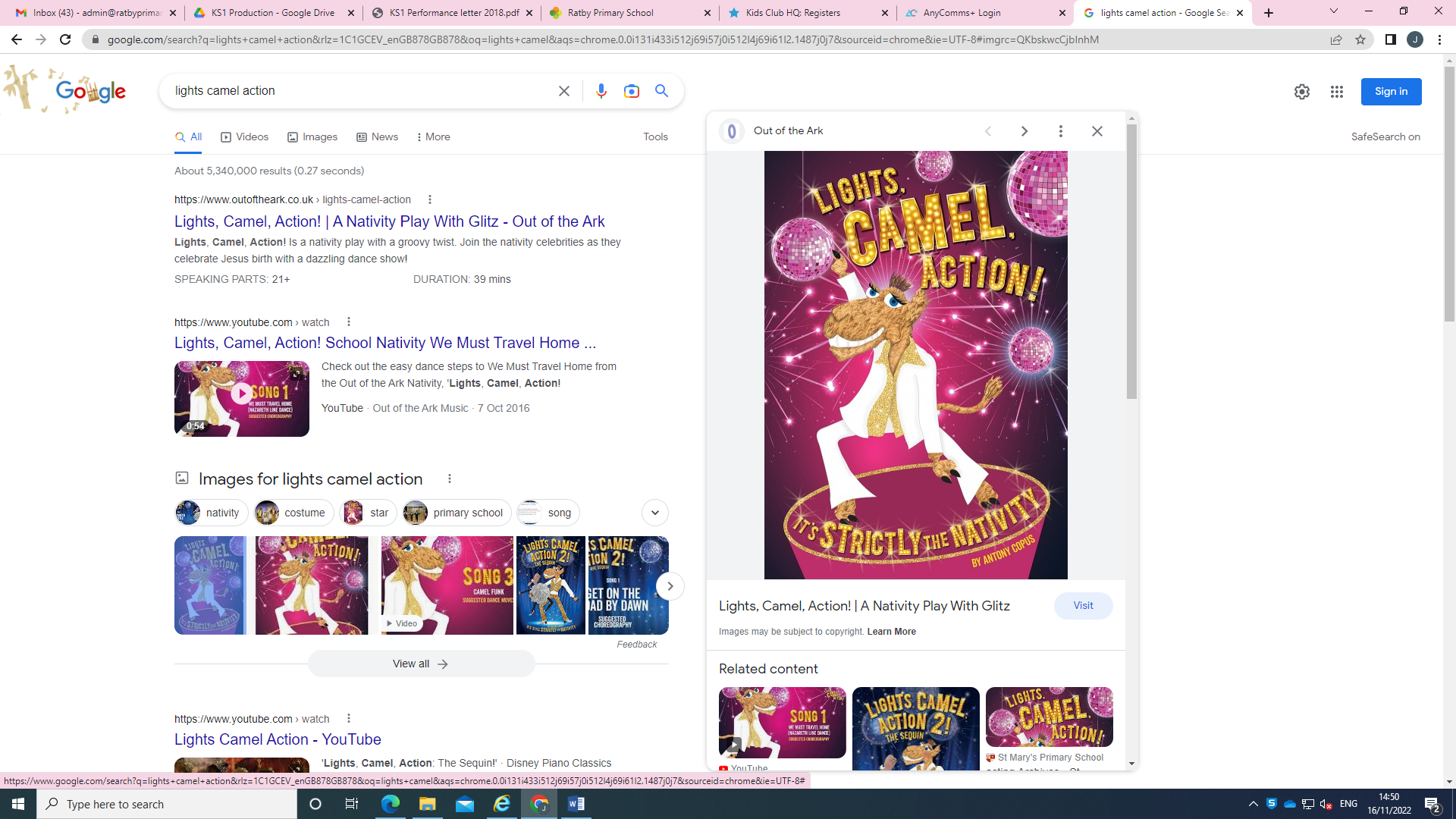 onTuesday 6th December - 6pm -7pmWednesday 7th December - 2pm – 3pmThursday 8th December - 6pm – 7pm.We would very much like you to join us for the production, but as space is strictly limited due to the large number of children in KS1 this year and by Health and Safety regulations, any children (including any babies or toddlers) will also require an allocated place. We can only allocate two places for one of the evening performances and one ticket to the afternoon performance. Please return the attached reply slip stating which performance you would to attend no later than Wednesday 30th November.  If we have any additional tickets for any of the performances, these will be made available on a first come first served basis.We realise this will cause some disappointment and we did discuss putting on more performances, however we feel that this would put too much pressure on the children who find the performances very tiring, especially during such a long term. A collection will be made at the end of each performance in aid of the school’s chosen charity. For the evening performance, please bring your child back to school at 5.30pm to the KS1 area, where the doors will be open for children to enter. Children should be collected from outside their classrooms at the end of the performance. Please note the main doors will open at 5.50pm and on entry staff will be there to welcome you in. We are really excited for our performance and look forward to seeing you there! The KS1 TeamLights, Camel, Action! – Ticket Order FormChild’s Name……………………………………………………                                        Class:……………………………………..I would like two tickets for the following evening performance and one ticket to the afternoon performance:                              Tuesday 6th December (evening performance)                              Wednesday 7th December (afternoon performance)                              Thursday 8th December (evening performance)